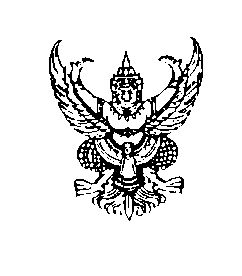 คำสั่งโรงเรียนวัดทุ่งยายชีที่ ๕๒ / ๒๕๕๗เรื่อง  แต่งตั้งคณะกรรมการดำเนินการจัดกิจกรรมทัศนศึกษาในระดับชั้นประถมศึกษาปีที่ ๔-มัธยมศึกษาปีที่ ๓ ประจำปีการศึกษา  ๒๕๕๖…………………………………….....................................        เพื่อให้การดำเนินการจัดกิจกรรมพัฒนาผู้เรียนตามโครงการเรียนฟรี ๑๕ ปีในการนำนักเรียนระดับชั้นระดับชั้นประถมศึกษาปีที่ ๔-มัธยมศึกษาปีที่ ๓ ไปทัศนศึกษา ณ ศูนย์พัฒนาการศึกษาเขาหินซ้อน  อำเภอพนมสารคาม  จังหวัดฉะเชิงเทรา   ในวันที่  ๓๑ เดือนมีนาคม   พ.ศ.  ๒๕๕๗   โดยมีวัตถุประสงค์เพื่อให้นักเรียนได้รับการพัฒนาศักยภาพด้านวิชาการให้มีคุณภาพและได้มาตรฐานอย่างเท่าเทียมกัน และเพื่อปลูกฝังและส่งเสริมให้นักเรียนมีคุณธรรม จริยธรรม ค่านิยมที่ดีงาม และคุณลักษณะที่พึงประสงค์  และเพื่อสร้างเสริมประสบการณ์ตรงให้กับนักเรียนที่เพิ่มเติมจากการเรียนในห้องเรียน เพื่อให้นักเรียนมีความรู้และประสบการณ์อย่างกว้างขวาง          เพื่อให้การดำเนินกิจกรรมไปด้วยความเรียบร้อยและเกิดประโยชน์สูงสุดแก่โรงเรียน  จึงแต่งตั้งคณะกรรมการดำเนินงาน  ดังนี้๑. ที่ปรึกษา 	            ๑. นายพิสิษฐ์  ศุภวัฒน์ธนบดี                           ผู้อำนวยการโรงเรียนวัดทุ่งยายชีหน้าที่     ๑.  ให้คำปรึกษาแก่คณะกรรมการดำเนินงาน            ๒.  แก้ไขปัญหาที่อาจจะเกิดขึ้น          ๒.  คณะกรรมการดำเนินงาน    ประกอบด้วยนางสุขจิตต์  พิกุลทอง                                            ประธานกรรมการ    นายปานเทพ  ภักดีอุทธรณ์                                      กรรมการนายปริญญา  ผดุงกิจ                                             กรรมการนางสาวปัทมพร  อู่ทอง                                           กรรมการนางธนพร  ไทยานุสร                                              กรรมการนางดวงนภา  สินวิสูตร                                            กรรมการนางสาวพิกุล  สุขบูรณ์                                             กรรมการนางสาวนุจรี  เพียจันทึก                                           กรรมการ๙.  นางสาวสาวินี  สง่าวงศ์                                             กรรมการ๑๐.  นางสาวสุพัชตา  มันทิกะ                                         กรรมการ๑๑.  นายวินัย  กาวนอก                                                กรรมการ๑๒.  นายมงคล ดวงพาเพ็ง                                             กรรมการ๑๓.  นายไพริน  ขำยะบุญ                                              กรรมการและเลขานุการหน้าที่	๑. ประสานงานและอำนวยความสะดวกให้ทุกฝ่าย	๒. วางแผนการดำเนินงานให้สำเร็จลุล่วงไปด้วยดี           ๓.  แก้ไขปัญหาที่อาจเกิดขึ้น๓.  ครูผู้ดูแลและควบคุมนักเรียน      ๓.๑  ครูผู้ดูแล  นักเรียนชั้นประถมศึกษาปีที่  ๔              ๑.  นางสุขจิตต์  พิกุลทอง                ๒.  นางธนพร  ไทยานุสร      ๓.๒  ครูผู้ดูแล  นักเรียนชั้นประถมศึกษาปีที่  ๕              ๑.  นายปานเทพ  ภักดีอุทธรณ์                         ๓.  นางสาวณัฐกฤตา  ชิงรัมย์              ๒.  นางสาวสาวินี  สง่าวงศ์          ๓.๓  ครูผู้ดูแล  นักเรียนชั้นประถมศึกษาปีที่ ๖              ๑.  นายไพริน  ขำยะบุญ                                ๓.  นางสาวพรรณี  ชังละออ              ๒.  นางสาวสุพัชตา  มันทิกะ      ๓.๔  ครูผู้ดูแล  นักเรียนชั้นมัธยมศึกษาปีที่ ๑              ๑.  นายปริญญา  ผดุงกิจ              ๒.  นางดวงนภา  สินวิสูตร      ๓.๕  ครูผู้ดูแล  นักเรียนชั้นมัธยมศึกษาปีที่ ๒              ๑.  นางสาวปัทมพร  อู่ทอง                 ๒.  นายวินัย  กาวนอก                 ๓.  นางสาวนุจรี  เพียจันทึก     ๓.๖ ครูผู้ดูแล  นักเรียนชั้นมัธยมศึกษาปีที่ ๓              ๑.  นายมงคล  ดวงพาเพ็ง                ๒.   นางสาวพิกุล  สุขบูรณ์ หน้าที่	๑. ควบคุมดูแลนักเรียนขณะเดินทางโดยยานพาหนะตลอดกิจกรรม	๒. ดูแลความปลอดภัย และให้คำปรึกษาแก่นักเรียนขณะปฏิบัติกิจกรรม	๓. แก้ไขปัญหาที่อาจจะเกิดขึ้น๔. คณะกรรมการฝ่ายยานพาหนะ  ประกอบด้วย                     ๑. นางสุขจิตต์  พิกุลทอง                                          ประธานกรรมการ                     ๒.  นายปานเทพ  ภักดีอุทธรณ์                                   กรรมการหน้าที่	๑. ติดต่อประสานงานการจัดหายานพาหนะ	๒. แก้ปัญหาที่อาจจะเกิดขึ้น๕.  คณะกรรมการฝ่ายจัดทำประกันภัย                   ๑.  นายปานเทพ  ภักดีอุทธรณ์                                     ประธานกรรมการ                   ๒.  นางสุขจิตต์  พิกุลทอง                                           กรรมการหน้าที่   ๑.  ดำเนินการจัดทำประกันภัยให้กับนักเรียนและบุคลากรที่ร่วมกิจกรรมทุกคน          ๒.  แก้ปัญหาที่อาจเกิดขึ้น      ๖. คณะกรรมการฝ่ายการเงิน	๑. นางสาวปัทมพร  อู่ทองหน้าที่	๑. ดำเนินการเบิกจ่ายเงินตามระเบียบราชการ	๒. เก็บรวบรวมเอกสารการเบิกจ่ายเงิน	๓. แก้ปัญหาที่อาจจะเกิดขึ้น๗. คณะกรรมการฝ่ายประเมินผล	๑. นางสุขจิตต์  พิกุลทอง                                                      ประธานกรรมการ          ๒.  นางธนพร  ไทยานุสร                                                       กรรมการ          ๓.  นายไพริน  ขำยะบุญ                                                        กรรมการและเลขานุการ   		      		หน้าที่	๑. ประเมินผลและสรุปผลการดำเนินกิจกรรม	๒. ทำรายงานเสนอให้โรงเรียนทราบ	   ให้คณะกรรมการที่มีรายชื่อตามคำสั่ง  ปฏิบัติหน้าที่อย่างเต็มความสามารถ และให้เกิดประโยชน์สูงสุดกับโรงเรียน โดยให้รายงานผลการปฏิบัติงาน หากมีปัญหาใด ๆ เกิดขึ้นรายงานให้โรงเรียนทราบ              ทั้งนี้ ตั้งแต่วันที่  ๓๑  เดือนมีนาคม  พ.ศ. ๒๕๕๗  เป็นต้นไป                                 สั่ง ณ วันที่   ๑๗    เดือน มีนาคม   พ.ศ. ๒๕๕๗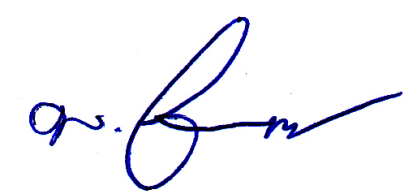  (นายพิสิษฐ์ ศุภวัฒน์ธนบดี)                                                   ผู้อำนวยการโรงเรียนวัดทุ่งยายชีรับทราบ